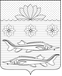 Об утверждении Порядка осуществления профессиональной служебной деятельности в дистанционном формате муниципальными служащими, замещающими должности муниципальной службы в администрации Гривенского сельского поселения Калининского районаВ соответствии с Федеральным законом от 2 марта 2007 года № 25-ФЗ «О муниципальной службе в Российской Федерации», Законом Краснодарского края от 8 июня 2007 года №1244-КЗ «О муниципальной службе в Краснодарском крае», п о с т а н о в л я ю:1. Утвердить Порядок осуществления профессиональной служебной деятельности в дистанционном формате муниципальными служащими, замещающими должности муниципальной службы в администрации Гривенского сельского поселения Калининского района (прилагается).2. Общему отделу (Юрьевой Т.Н.) администрации Гривенского сельского поселения Калининского района обнародовать настоящее постановление в установленном порядке и разместить на официальном сайте администрации Гривенского сельского поселения Калининского района в информационно-телекоммуникационной сети «Интернет».3. Контроль за выполнением настоящего постановления оставляю за собой.4. Постановление вступает в силу на следующий день после его официального обнародования.Глава Гривенскогосельского поселенияКалининского района                                                                            Л.Г. Фикс              Приложение            УТВЕРЖДЕН                                                                               постановлением администрации                                                                               Гривенского сельского поселения                                                                               от _________________№_____ПОРЯДОК
осуществления профессиональной служебной деятельности в дистанционном формате муниципальными служащими, замещающими должности муниципальной службы в администрации Гривенского сельского поселения Калининского района1. Настоящий порядок регулирует вопросы осуществления профессиональной служебной деятельности в дистанционном формате муниципальными служащими, замещающими должности муниципальной службы в администрации Гривенского сельского поселения Калининского района (далее - муниципальные служащие), в случае катастрофы природного или техногенного характера, производственной аварии, несчастного случая на производстве, пожара, наводнения, голода, землетрясения, эпидемии или эпизоотии и в любых исключительных случаях, ставящих под угрозу жизнь или нормальные жизненные условия всего населения или его части (далее - Порядок).2. Условия осуществления профессиональной служебной деятельности муниципальными служащими в дистанционном формате определяются трудовым договором (дополнительным соглашением к трудовому договору), должностной инструкцией.3. Перечень должностей муниципальной службы, при замещении которых профессиональная служебная деятельность может осуществляться муниципальным служащим в дистанционном формате, определяется правовым актом представителя нанимателя в силу обстоятельств, указанных в пункте 1 настоящего Порядка.Преимущественно на дистанционный формат осуществления профессиональной служебной деятельности представителем нанимателя могут быть переведены муниципальные служащие:- инвалиды;- беременные женщины;- женщины, имеющие малолетних детей, в том числе чьи дети находятся дома;- лица, входящие в зону риска старше 65 летнего возраста.4. Материально-техническое обеспечение профессиональной служебной деятельности муниципальных служащих в дистанционном формате осуществляется администрацией Гривенского сельского поселения Калининского района.5. Осуществление муниципальным служащим профессиональной служебной деятельности в дистанционном формате допускается только при наличии соответствующих организационно-технических возможностей.6. В случае необходимости удаленного подключения автоматизированного рабочего места муниципального служащего к информационным ресурсам администрации Гривенского сельского поселения Калининского района, такое подключение осуществляется с соблюдением принципов и требований действующего законодательства в области защиты информации.Удаленное подключение рабочего места муниципального служащего допускается исключительно посредством применения сертифицированных средств защиты информации, прошедших в установленном федеральным законодательством порядке сертификацию в Федеральной службе безопасности Российской Федерации и (или) получившие подтверждение соответствия в Федеральной службе по техническому и экспортному контролю, а также с соблюдением необходимых мер при обработке информации, подлежащей защите согласно требованиям действующего законодательства.7. Профессиональная служебная деятельность в дистанционном формате не может осуществляться с:- документами, содержащими информацию ограниченного доступа («для служебного пользования» или гриф секретности «особой важности», «совершенно секретно», «секретно»);- документами по мобилизационной подготовке и мобилизации;- иными документами, содержащими сведения, отнесенные федеральным законодательством к категории ограниченного доступа.8. Решение об осуществлении профессиональной служебной деятельности в дистанционном формате муниципальным служащим принимается представителем нанимателя по заявлению муниципального служащего на имя представителя нанимателя с учетом требований настоящего Порядка и учетом функциональных особенностей деятельности соответствующего должностного лица администрации Гривенского сельского поселения Калининского района, важности и значимости стоящих перед ним задач и с учетом необходимости обеспечения непрерывности муниципального управления. Решение об осуществлении муниципальным служащим профессиональной служебной деятельности в дистанционном формате либо об отказе принимается представителем нанимателя в течении трех рабочих дней после поступления заявления муниципального служащего.9. Муниципальному служащему отказывается в осуществлении профессиональной служебной деятельности в дистанционном формате в случае невозможности ее осуществления по основаниям, предусмотренным пунктами 3-8 настоящего Порядка.10. В период осуществления профессиональной служебной деятельности в дистанционном формате на муниципального служащего в полном объеме распространяется законодательство о муниципальной службе, включая вопросы оплаты труда, предоставления гарантий и компенсаций.11. При осуществлении профессиональной служебной деятельности в дистанционном формате муниципальный служащий обязан соблюдать установленные федеральным законодательством о муниципальной службе и о противодействии коррупции обязанности, ограничения и запреты, а также служебную дисциплину, требования к служебному поведению, в том числе требования законодательства в области охраны труда.12. Осуществление профессиональной служебной деятельности в дистанционном формате прекращается досрочно в случае несоблюдения муниципальным служащим настоящего Порядка, на основании заявления муниципального служащего, а также в связи с прекращением действия обстоятельств, указанных в пункте 1 настоящего Порядка.Профессиональная служебная деятельность муниципального служащего после окончания дистанционного исполнения должностных обязанностей осуществляется в ранее установленном порядке в соответствии с законодательством о муниципальной службе.Глава Гривенскогосельского поселенияКалининского района                                                                               Л.Г. ФиксАДМИНИСТРАЦИЯ ГРИВЕНСКОГО СЕЛЬСКОГО ПОСЕЛЕНИЯ КАЛИНИНСКОГО РАЙОНААДМИНИСТРАЦИЯ ГРИВЕНСКОГО СЕЛЬСКОГО ПОСЕЛЕНИЯ КАЛИНИНСКОГО РАЙОНААДМИНИСТРАЦИЯ ГРИВЕНСКОГО СЕЛЬСКОГО ПОСЕЛЕНИЯ КАЛИНИНСКОГО РАЙОНААДМИНИСТРАЦИЯ ГРИВЕНСКОГО СЕЛЬСКОГО ПОСЕЛЕНИЯ КАЛИНИНСКОГО РАЙОНААДМИНИСТРАЦИЯ ГРИВЕНСКОГО СЕЛЬСКОГО ПОСЕЛЕНИЯ КАЛИНИНСКОГО РАЙОНААДМИНИСТРАЦИЯ ГРИВЕНСКОГО СЕЛЬСКОГО ПОСЕЛЕНИЯ КАЛИНИНСКОГО РАЙОНААДМИНИСТРАЦИЯ ГРИВЕНСКОГО СЕЛЬСКОГО ПОСЕЛЕНИЯ КАЛИНИНСКОГО РАЙОНАПРОЕКТПРОЕКТПРОЕКТПРОЕКТПРОЕКТПРОЕКТПРОЕКТПОСТАНОВЛЕНИЕПОСТАНОВЛЕНИЕПОСТАНОВЛЕНИЕПОСТАНОВЛЕНИЕПОСТАНОВЛЕНИЕПОСТАНОВЛЕНИЕПОСТАНОВЛЕНИЕот№станица Гривенскаястаница Гривенскаястаница Гривенскаястаница Гривенскаястаница Гривенскаястаница Гривенскаястаница Гривенская